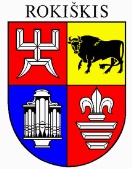 ROKIŠKIO RAJONO SAVIVALDYBĖS TARYBASPRENDIMASDĖL KANDIDATO SIŪLYMO 2024 M. APDOVANOJIMUI„AUKSINĖS KRIVŪLĖS RITERIS” 2024 m. birželio 27 d. Nr. TS-225RokiškisVadovaudamasi Lietuvos Respublikos vietos savivaldos įstatymo 15 straipsnio 4 dalimi, Lietuvos savivaldybių asociacijos apdovanojimų nuostatais, patvirtintais Lietuvos savivaldybių asociacijos valdybos 2023 m. rugpjūčio 3 d. nutarimu Nr. VN-53 „Dėl Lietuvos savivaldybių asociacijos apdovanojimų nuostatų pakeitimo“ ir atsižvelgdama į Lietuvos savivaldybių asociacijos 2024 m. birželio 6 d. raštą Nr. SD-2024/403 „Dėl kandidatų 2024 m. „Auksinės krivūlės riteris” apdovanojimui“, Rokiškio rajono savivaldybės taryba n u s p r e n d ž i a:Siūlyti tarybos nario Vytauto Vilio kandidatūrą 2024 m. Lietuvos savivaldybių asociacijos apdovanojimui „Auksinės krivūlės riteris“. Sprendimas per vieną mėnesį gali būti skundžiamas Lietuvos administracinių ginčų komisijos Panevėžio apygardos skyriui adresu Respublikos g. 62, Panevėžys,  Lietuvos Respublikos ikiteisminio administracinių ginčų nagrinėjimo tvarkos įstatymo nustatyta tvarka.Savivaldybės meras                                                                                               Ramūnas Godeliauskas Berta Stasiškienė